Membership Application 2021   Please send the following details to the membership secretary. Gift Aid   I want to Gift Aid my donation and any donations I make in the future to Friends of Metheringham Airfield, Yes  	 No 	 (tick one). “No” will be assumed if not completed. I am a UK taxpayer and understand that if I pay less Income Tax and/or Capital Gains Tax than the amount of Gift Aid claimed on all my donations in that tax year it is my responsibility to pay any difference.  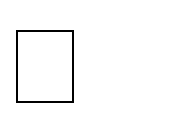 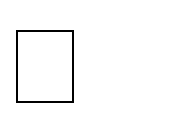 Signature……………………………………… Please notify us if you:       want to cancel this declaration  	 change your name or home address  	 no longer pay 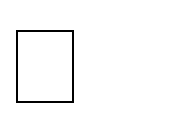 sufficient tax on your income and/or capital gains  If you pay Tax at the higher rate and want to receive the additional tax relief due to you, you must include all your Gift Aid donations on your Self-Assessment tax return or ask HM Revenue and Customs to adjust your tax code. Please print this form and send it to: The Membership Secretary, Metheringham Airfield Visitor Centre, Westmoor Farm, Martin Moor, Metheringham, Lincoln, LN4 3WF. Please make cheques payable to: “Friends of Metheringham Airfield”    For any further questions please contact the membership secretary on methmemsec@gmail.com  Please note your membership card will be posted to you and may take up to 2 weeks to arrive.   Thank you for joining us, your membership helps to keep the memory of those who served at RAF Metheringham and 106 Squadron alive.   	  Title    First Name   Second Name   Address   Post Code   Phone Number   Email address    	          tick if you would like newsletters sent by email  	          tick if you would like newsletters sent by email Membership Type                                                          Tick one                                                          Tick one   Single   Membership   £20.00   Family   Membership   £25.00   If a Renewal   Please provide your membership number   